亞洲大學社會工作學系_____學年度學生暑期實習計劃書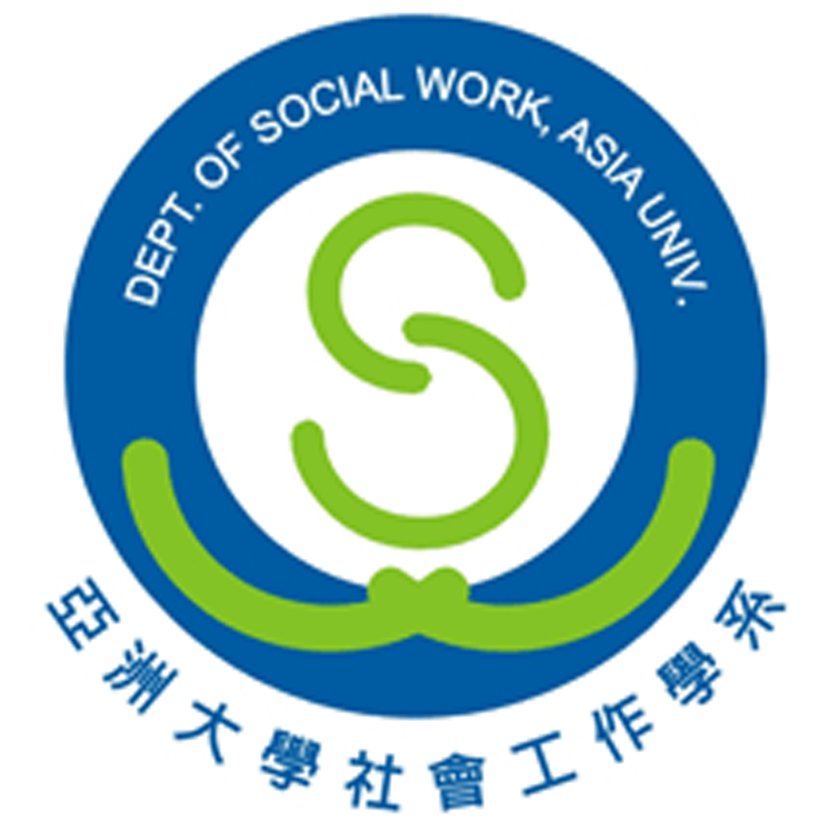 學生姓名：學校督導老師：本校社工系教師申請機構名稱：	目   錄 (請編頁碼)學生實習計畫書……………………………………………….. 1履歷自傳歷年成績單附件(其他證明文件)學生實習計畫書實習學生姓名：學校督導老師：本校社工系教師申請機構名稱：（務必查明正確的全銜）	實習動機實習目標
（要有小標題，切忌一段落的書寫）。實習期待
（希望實習可以學到什麼，對機構、督導及實習生自己的期待等）。預定實習期間暑期實習    年   月   日 至     年   月   日（至少達320小時以上）期中個別實習    年   月   日 至     年   月   日（至少達200小時以上）實習內容規劃履  歷基本資料教育程度經歷（含志願服務經驗、社團經驗與榮譽事蹟）   表1  志願服務經驗（附件一）
   表2  社團經驗（附件二）      
   表3  課外講座（附件三）表4  課外培訓課程（附件四）表5  課外參訪表6  工讀經驗表7 榮譽事蹟專業學習自  傳自傳參考大綱家庭狀況：個人狀況、家人現況與互動關係、家人對你的重大影響成長經驗：成長過程中的重要事件，做事態度觀念的養成學習經驗對實習所做的準備：修課、社團、志願服務、專長等。對於未來的規劃與安排。
撰寫自傳須知一、上述大綱僅供參考，請發揮你自己特色，寫你自己的故事，不要抄襲。二、字數要長短適中。三、誠實勿誇張。四、充分蒐集資料，深入了解你要申請機構，才能言之有物，適合機構需求。週 別起訖日期實習重點主要工作內容一二三四五六七八姓名：姓名：姓名：性別：性別：性別：生日：生日：生日：血型：血型：血型：駕照：重型機車駕照：重型機車駕照：重型機車語言：國語、台語語言：國語、台語語言：國語、台語電話(校)：04-23323456#5940電話(校)：04-23323456#5940電話(校)：04-23323456#5940手機：手機：手機：電子信箱：電子信箱：電子信箱：電子信箱：電子信箱：電子信箱：通訊地址：41354台中市霧峰區柳豐路500號(亞洲大學社會工作學系)通訊地址：41354台中市霧峰區柳豐路500號(亞洲大學社會工作學系)通訊地址：41354台中市霧峰區柳豐路500號(亞洲大學社會工作學系)通訊地址：41354台中市霧峰區柳豐路500號(亞洲大學社會工作學系)通訊地址：41354台中市霧峰區柳豐路500號(亞洲大學社會工作學系)通訊地址：41354台中市霧峰區柳豐路500號(亞洲大學社會工作學系)通訊地址：41354台中市霧峰區柳豐路500號(亞洲大學社會工作學系)緊急聯絡人姓名關係關係聯絡電話行動電話行動電話學校名稱院系科別修業年限時間服務內容機構單位時數時間社團名稱工作職稱時間講座名稱演講人時間課程單位時數時間參訪機構名稱參訪機構所屬單位(範例)105.1.2台中市愛心家園財團法人瑪利亞社會福利基金會時間單位工作職稱時間榮譽或獎項名稱機構單位獲獎事蹟或活動內容科目科目已修畢修習中科目科目已修畢修習中系核心基礎課程普通心理學系選修課程健康照護導論系核心基礎課程社會學系選修課程老人社會工作系核心基礎課程社會工作概論系選修課程醫務社會工作系核心基礎課程社會福利概論系選修課程身心障礙社會工作系核心基礎課程社會心理學系選修課程早期療育社會工作系核心基礎課程社會個案工作系選修課程長期照顧社會工作系核心基礎課程社會團體工作系選修課程精神醫療社會工作系核心基礎課程社區組織與社區發展系選修課程兒少福利與社會工作系核心進階課程社會工作實務導論系選修課程少年事件處理法與觀護制度系核心進階課程人類行為與社會環境系選修課程家庭社會工作系核心進階課程社會統計系選修課程助人與會談技巧系核心進階課程社會工作研究法系選修課程學校社會工作系核心進階課程方案設計與評估系選修課程家庭暴力防治社會工作系核心進階課程社會福利行政系選修課程諮商與輔導